                                    
                 The new trends and challenges to managementAbstractMost assessments from the past few years have indicated that how we work in the future will change. The work will be built on tuning in to the talent, and we will have the ability of a business ready to change, so we must be more adaptable, consider the worth of qualifications seriously, and pay attention to the talent. We are working to fulfil the requirements placed on us in terms of social and environmental obligations. Metrics, which will be crucial to the survival of the organizations, is another important issue that we are now considering. Metrics will become more crucial when organizations shift their focus from survival to proving business value because they will help management stay informed about project performance and how it affects the bottom line and customer service. This chapter examines the impending changes to our working habits and procedures.Keywords- Talent management, tuning, qualifications, and adaptability.Introduction-A Look at Leadership Trends and Advice from a Future-Ready Leader. To be prepared for the future, we as leaders must reevaluate who we are and how we operate. Every aspect of how we lead and do business needs to be reevaluated. We must acknowledge what succeeds and keep improving what doesn't. We need to make analysis and modification a habit in our leadership. Many of us have yearly physicals, but we might not have a similar routine for updating our leadership behavior and thinking. The following scenarios will give us a better understanding.Business plans must place equal emphasis on addressing the requirements of a wide range of stakeholders and producing results, as well as strengthening organizational and individual capacity. For some firms, this change in business models will involve more technology, including robotic process automation, artificial intelligence, and machine learning. For others, it will entail adjusting their purchasing practices, including procurement, raising stock levels, and managing supply chain instability. More businesses will embrace an environmental, social, and governance focus in the future. Many businesses, particularly financiers, focus on environmental, social, and governance norms(ESG). Along with ESG, we observe a greater emphasis on engineering sustainability in all facets of the business and a shift toward becoming a circular firm with a zero-waste orientation.With workplaces becoming more experimental and data-driven, we are changing the nature of work. Organizations will keep adopting an experimental approach in all areas of product creation, process change, technology updates, culture change, and people leadership and management to better fulfil the needs of stakeholders. Therefore, in order to change what we do and how we do it, we need to keep improving our attitudes and working methods.Every aspect of company is affected by the uncertainty. Our people's mental health is one of the most important effects. All age groups and demographics have significant rates of depression and anxiety. The number of individuals with recent symptoms of anxiety or a depressive disorder rose from 36.4% to 41.5% between August 2020 and February 2021, while the proportion of people reporting unmet mental health care requirements grew from 9.2% to 11.7%, according to the Center for Disease Control and Prevention, in April 2021. Adults with less than a high school education and those aged 18 to 29 saw the highest increases.Many workers also aren't interested in going back to positions that put them in the public eye or don't fit with their objectives. Businesses and communities must review their talent development and retention policies, as well as their amenities, to ensure that they meet employee expectations. To meet labor demands and give purpose and economic possibilities for those who require them, from persons with disabilities to those who are approaching traditional retirement age, it will be essential to provide avenues for those who were not previously considered to be part of the workforce. Additionally, businesses need to discover ways to upskill and retrain existing staff members, as well as develop flexible job options for a wider range of employees, including more part-time and remote employment.Our current problems are being reduced by new technology and mentalities, which are also opening us previously unimagined opportunities. We discover chances we never would have thought about. In addition to using technology to address problems like food hunger and labor shortages, world leaders are working together to address social and environmental issues. In order to maximize the benefits of solutions as soon as possible, we must take the necessary precautions.As businesses struggle with omnichannel innovation and remote work methods, the top five content management trends for 2022 emphasize flexibility and efficiency.Organizations can profit from headless technology's multichannel distribution as they produce content for an increasing number of digital platforms. Additionally, interest in AI, automation, and personalization is still strong, and emerging trends like tool integration can help businesses adapt their content management systems. The ability to adapt to a remote work environment is provided by ongoing digital transformation. The following are important content management trends to watch in 2022.1)Headless technology- Due to the fact that these systems provide content to a variety of digital platforms, including websites, mobile applications, and digital displays, organizations need flexibility. As each service leverages Artificial Programming Interface to build different digital experiences, headless technology and content services both give enterprises flexibility 2)Automation- Time can be saved by using AI and automation to automate emails, provide speech-to-text translations, extract data, and more. More firms can now use AI and automation thanks to this process, which also makes AI installation simpler3)Personalization- Personalization is the process of designing personalized interactions and purchasing journeys. These can include things like personalized product recommendations, one-of-a-kind promotional offers, and dynamic website content. As a result, customization technology includes all of the software tools used to gather, handle, and store user data for the purpose of coordinating personalized experiences.4) Rise in Remote Working- Although remote working was always popular, in recent years its uptake has reached previously unheard-of heights. It seems likely that remote working will continue for the foreseeable future, despite the global epidemic forcing businesses to permit staff to telecommute out of safety concerns. For project managers, this presents some intriguing difficulties. Up to 97% of employees, according to Forbes, don't want to work in offices full-time.5)Digital transformation- Customer expectations are frequently what drive digital transformation. For organizations to succeed, compliance is a given. Businesses cannot dismiss it as a fad. The way that corporations have modified their strategies throughout the past two years of the pandemic is proof of this. To adapt to sudden changes and various demands, business models and processes were modified. In reality, as a result of these changes, numerous new industries have grown and prospered.Three significant change management trends to watch in 2023Professionals in change management had a difficult year in 2021 because they had to deal with continual company upheaval almost on a daily basis. But what surprises could 2022-2023 will bring?To bring them back on track, a significant commitment to change will undoubtedly be required from the top down and across all organizations. with business processes suitable for the uncertain, volatile post-pandemic environment that is likely to persist. To weather recurring storms, organizations are also likely to need a combination of resilience and acceleration, as well as the ability to quickly pivot to take advantage of new and emerging possibilities.There will be an increase in "accidental" entrants into the Change Management community.These "accidental change agents" are probably coping with a post-pandemic setting where all hands are still needed. Alongside this, time-strapped business leaders and their teams will want quick, affordable access to skills, tools, and knowledge that enables them to quickly catch up. We observe them placing a high value on quick, highly effective learning interventions, such as video courses and on-demand learning pathways, that evolve to meet changing business requirements.Change management remains a constant (regardless of definition)However, assisting to redesign their organization for ongoing adaption will be the main focus for change management professionals. To do this, distributed and remote workers and teams must be swiftly provided with tools and transferrable abilities. You will be able to quickly and affordably engage an agile workforce thanks to all of these. Talent development plans must also evolve as Change Management becomes literally "everyone's business" rather than the "special sauce" of a select group of experts within the organizationIn order to automate and expedite what they can in their existing functions, Chief Marketing Officer and their sponsors will need to get familiar with software as a service (or SaaS). It would be reasonable to assume that as they seek to concentrate on execution in their function, there would be less time, skill, and financial resources available to continue developing and reinventing the wheel.Adapting to Change Management in a New WorldIn today's rapidly changing environment, where we must keep up with consumer and stakeholder demands, public safety rules, ever-increasing competition, technology developments, and new cultural understandings, change management is a popular topic among enterprises.Although organizations require change management, leaders who attempt to execute a conventional change management approach frequently experience frustration. They don't have time for more training, people quickly revert to their old behaviors, and leaders, managers, and employees become preoccupied with the need to meet deadlines. In the organizational cultures of today, meaningful transformation is rare. The issue is that conventional change management is ineffective now. The good news is that by flipping the model, you can achieve significant, measurable, and long-lasting effects in a few of months.Honda Motor Co., Ltd. is one example of a company that announced organizational changes that were made, effective April 1, 2022, to transform into a mobility company focused on services and solutions that can achieve new growth and new value creation, striving to fulfil its goal to "serve people worldwide with the joy of expanding their life's potential" in the areas of mobility and people's daily lives.We were changed by the pandemic. Now, businesses must adapt as well.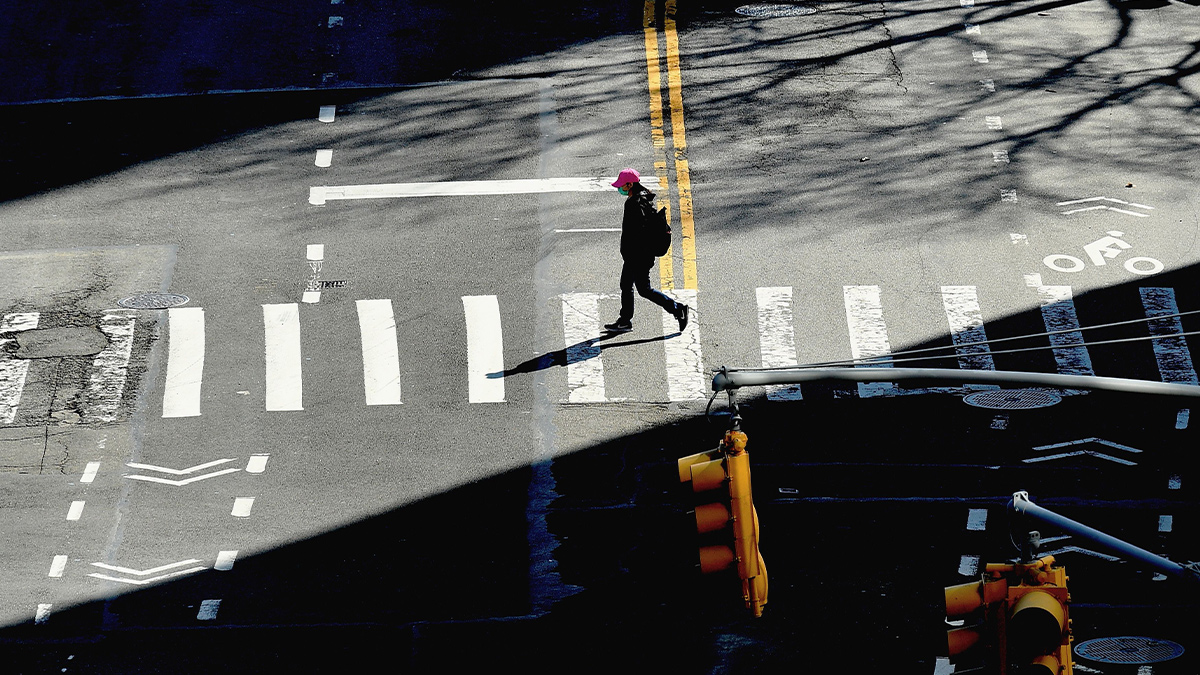 Although it may seem obvious, the past two years of recognizing our eventual mortality have changed us. Of course, many of us had faced significant obstacles in our lives prior to the epidemic, but this common experience was particularly trying. Our shared outlook on work was one aspect of our lives that underwent a significant change. Chronic stress, financial uncertainty, and widespread mourning made it necessary for people to put in more effort and longer hours to achieve the same results. We were worn out, our self-efficacy dropped, and our skepticism increased. It makes sense why humans finally run into a brick wallOur priority structures were brutally streamlined throughout the epidemic, and particularly during the times of quarantine. Our primary concerns on some days were maintaining our health and the safety of our loved ones. Increased mental disease was a result of this surge in uncertainty. In contrast to the one in ten persons who reported these symptoms from January to June 2019, four out of ten adults in the United States had symptoms of anxiety or depressive illness last year. Numerous firms kept moving forward. Even when workers couldn't keep up with demand, stretch objectives were still in place. In a recent poll conducted by Ernst & Young (EY), 54% of workers claimed they left a previous job because their manager didn't understand their challenges at work, and 49% stated their employers didn't care about their personal lives.The new era of humanityEmployees are now setting out to inquire about the work they are doing on a private level. Why am I acting this way? Why is it needed? What can we do to improve? many folks are opting to quit their careers. The struggle to attract new talent is become more intense than ever. Businesses all across the planet are threatened by this existentially. An organization is simply pretty much as good because the people it employs, thus so as to measure and prosper in 2022, such organizations will have to adapt to the new organization. Consider needs of all their people above and beyond financial objectives. Treat workers with respect and not as machine parts. to ensure that employees are connected to the company's purpose, break down silos and find solutions to remote working issues. For the past two years, survival has been the sole goal. The change was extreme, impulsive, and forceful. But something truly remarkable emerged from all of this disruptive change. We acquired a totally new method of working. We cooperated, came up with new ideas, were quick and adaptable. All of those traits are necessary as we rebuild companies. There will be lots of possibilities and difficulties within the future. warming electronic disruption supply chain problems and worldwide shortages. to not mention the unpredictable customer. you may not succeed if you are doing not become fixated on meeting their demands. Business strategies will evolve. We'll investigate more adaptable production techniques supported the necessities of our clients. People are at the center of all we do, but technology will increase their productivity.The amount of commuting that employees must endure can be greatly reduced if companies are willing to be more flexible about when and where work is performed. If they are also willing to use new technology, like video conferencing, companies may reduce the expense and time of business travel, boost productivity, and enhance their environmental credentials. We are aware that one of the largest contributors to carbon emissions is the transportation sector, specifically business and commuter travel. When there are technologies available that can replace a large portion of those face-to-face encounters and save wasted time as well as carbon, individuals still go to visit others in person. With the use of office technology, workers may efficiently communicate while working remotely. Because they could complete much of their work remotely using technology, why do we still force individuals to commute to work and, in many cases, sit at a desk all day? "Up to 50% of occupations can be completed from home; this number rises if we count the 20% of us who work from home occasionally. Although we anticipate that merchants will keep longer hours, a sizable portion of our workforce still follows a 9 to 5 schedule from Monday through Friday. There is a management issue. The recent attention given to global warming should serve as a reminder to companies to assess their methods of operation. If businesses can eliminate half of their in-person meetings They will avoid the time and expense of needless travel by using audio or video conferencing. travel and discover that less time is spent in meetings. But to accomplish this, managers will venture outside their comfort zone of keeping an eye on individuals while they work and enabling workers to control their work schedule. There is a limit to how much employee freedom can be offered in any organization without the business suffering. Nevertheless, it makes sound business sense to grant all employees the option to seek flexible scheduling now rather than waiting for some sort of legislation to compel them to do so.Poor managers try to appear in charge and do not trust their staff to manage their schedules and working environments. Genuinely empowering their staff members and giving them the autonomy to maintain their work-life balance are traits of good managers. The key factor, in the end, is trust between the management and the employee. Qualifications Most managers are hired by mistake. Engineering managers are rarely underqualified, one would think. The majority are respected in their fields of technical knowledge, but when it comes to managerial credentials, many fewer have opted to earn an MBA or obtain the official accreditation. In many businesses, there is a disparity in skill sets where the perceived value of recognizing industry expertise is greater than formal managerial qualifications. Graduates leave college with a technical discipline, and when they gain more expertise on their own, their roles and responsibilities expand as well. In addition to managing budgets and carrying out business plans created to advance the organization's strategic goals, they assume a role in the management and are required to motivate and inspire members of their team. Many of these new managers are required to perform this duty while receiving nothing in the way of professional development to aid in developing the abilities necessary to be an effective manager. Many engineers find themselves assuming the job of an "accidental" manager as their careers grow. It's a term used to describe those who have demonstrated their technical expertise to the point where they are managing a team. instead of their ability to govern efficiently. Like any field, there are aspects of management that may and should be learned through experience. However, continual professional development should go hand-in-hand with experience for managers to feel secure and succeed over the long term. Providing managers with the chance to get management certifications will not only provide them with exposure to best practice management practices but also confidence in their skills, which can be officially recognized after completing the course acknowledged and certified. In addition to the obvious advantages of management credentials for work besides job opportunities and money perks, there are other personal advantages. Pursuing a course of this kind. In addition to the mentioned transferrable advantages through general management Focusing on a particular area of management that will apply to engineering managers in their day-to-day work might also be advantageous. Project management is a possible illustration of this. Engineering managers should choose a qualification that is appropriate to their position because they frequently coordinate and oversee projects or programs. Take into account one that is intended to foster and use these skills in actual workplace circumstances. Organizations have a significant impact. The organizations must provide an opportunity for managers who have obtained qualifications have the opportunity to use these fresh abilities. Organizations may think about giving managers new tasks that test and sharpen their new abilities to assist their newly qualified status.Talent management Today, talent management is a crucial component that will only get harder shortly. Around the world, businesses of all sizes are coming to terms with the truth that in hard times, success and survival depend on attracting, developing, and keeping critical people. Companies are realizing that human capital, as recently stated by Fortune Magazine, is just as important to their future growth as natural resources or even financial capital. For firms of all sizes, finding and developing management talent is getting more difficult. Senior managers are hired by ambitious smaller and medium-sized businesses from bigger organizations. More appealing than waiting for promotion in a large corporation is the challenge of running even a small but expanding business and the possibility of stock options. Of course, the skills required by engineers, consultants, retailers, or banks are different from those that Microsoft or IBM look for in their personnel. The most extraordinary example is perhaps that of Steve Jobs, the CEO of the computer company Apple, who hires individuals with "intriguing backgrounds and extraordinary preferences," such as painters, poets, and historians. Jobs claimed that their secret to success was that they had been exposed to "the best things that humans have done and then took those things into their projects." A "marvelous mix of artists and technologists" made up Job's original Macintosh team. Both their technical and aesthetic interests were very strong. More than two-thirds of executives are extremely concerned about the possibility of not being able to attract and keep the top employees, according to a recent report by management consulting firm Accenture. More than 850 senior executives from the US, UK, Italy, France, Germany, Spain, Japan, and China participated in the poll, which revealed rising concerns over talent management. This year, 67% of respondents ranked competition as the top danger, up from 67% last year.3. The management communication languageCommunication problems frequently contribute to interpersonal misunderstandings, marital problems, lost productivity at work, and many other problems. Few people are aware of unconscious miscommunication, but the majority of people engage in it often. What does it say about the ability of the business world to communicate with the general public if business language is being commandeered by those who think, for example, that the phrase "the core functionality of this process" says something that "what this does" fails to convey – and who, moreover, think it not only appropriate but necessary to use such terminology?Whatever the case, there are words like "diarise." Just consider how much time the word saves as diarising something is considerably quicker than typing it in a journal. Diarising is a fairly frequent verb nowadays; it is listed in the New Oxford Dictionary, but it is simply one of many coinages vying for the same core meaning. Although the awkward verb "calendars" has all but vanished, a new verb has emerged: "to outlook." "Outlooking" is the act of journaling using computer software, which was formerly only accessible from a desk but is now available in handheld form. We hence "outlook" meetings to emphasize that we are not desk-bound and do not rely on notes that have been scrawled in.4. Conflict ManagementFirst-line managers' attitudes, comprehension, abilities, and desire to handle conflict are crucial for effective conflict management in the workplace. The pace of contemporary company and organizational change, customer and market expectations, and the increasing complexity of job responsibilities and activities make it evident that this is not a simple undertaking. Managers must remain flexible and have a wide variety of process and people abilities. In the past, managers have been primarily trained and equipped to deliver results around "performance management" systems. As a result, many managers experience some trepidation when they come across workers who are struggling with personal problems, mental health issues, stress at work, and, of course, in the challenging area of conflict prevention and de-escalation.The first and most straightforward justification for a manager to take conflict resolution seriously is the fact that, via prompt and effective involvement, managers may significantly save expenses and resources. This cost-saving should be evaluated not just in terms of money saved, but also in terms of retaining team morale, individual happiness, and job satisfaction. controlling the rage One of the most unsettling emotions to manage is anger, especially when it's aimed at you specifically. Work colleagues, bosses, clients, customers, suppliers, or employees from various divisions might all exhibit angry or hostile behaviour.5. Born or made? Even though management science has been around for more than a century, the general public continues to believe that effective managers are born with a "manager's brain." Is that a myth, though? Is managing a skill that can be taught through books? As with poets and artists, we prefer to believe that those who are masters of their trade are also masters of art and that their talent derives from a divine source. Although there are many possibilities for us to learn more about management techniques, we frequently have the misconception that it is something that cannot be learned. We have access to a wealth of knowledge at our fingertips, and as a result, we are training ourselves to think in "iconic" ways. The end effect is short attention spans, iconic thinking, and rapid remedies. This will have an impact on how businesses are organized and alter the dynamic between management and staff. The idea of the classic monolithic organization could disappear as the workforce becomes more and more geographically dispersed. To meet the difficulties of this next iteration of the management model, we might require a whole new generation of managers with alternative conceptual frameworks.ConclusionsUnless efficacy can be consistently assessed and a discernible increase can be seen, the investment in training and development is of limited value. Its human resources department had to change its job from transactional administration to that of a business partner with an emphasis on value. The goal of communication management is communication. Business is speaking just to itself when its language fails to do that when it protects itself with egotistical but useless babbling. You will have a better chance of assisting others in coming up with practical, effective solutions if you can maintain your composure and professionalism while stating the genuine problems at hand (as opposed to becoming engaged in insulting, inflammatory, or extraneous remarks). Future management trends are those management theories or tactics that need to be actively considered if an organization is to be successfully and profitably managed. The recent attention given to global warming ought to serve as a reminder to all companies to evaluate their hiring procedures. By using audio or video conferencing in place of 50% of their in-person meetings, companies may reduce the amount of time and money spent on meetings while also avoiding needless travel. The managers and their organizations must collaborate to ensure that they are maximizing the value of their education and attaining professional success. Whether or not any of us believe that we were born with the ability to manage, the present business world is going through a such significant change that the only way to remain ahead of the curve is via continual learning. Furthermore, the 100 billion neurons in our brains, which enable us to at least make an effort to adjust to change, should be praised for enabling those of us who were thrown into management by accident.References-https://www.forbes.com/sites/forbescoachescouncil/2021/09/14/a-future-ready-leaders-look-at-leadership-trends-and-recommendations/?sh=65d71ab4ccfehttps://www.techtarget.com/searchcontentmanagement/feature/The-top-5-content-management-trendshttps://www.researchgate.net/publication/40947091